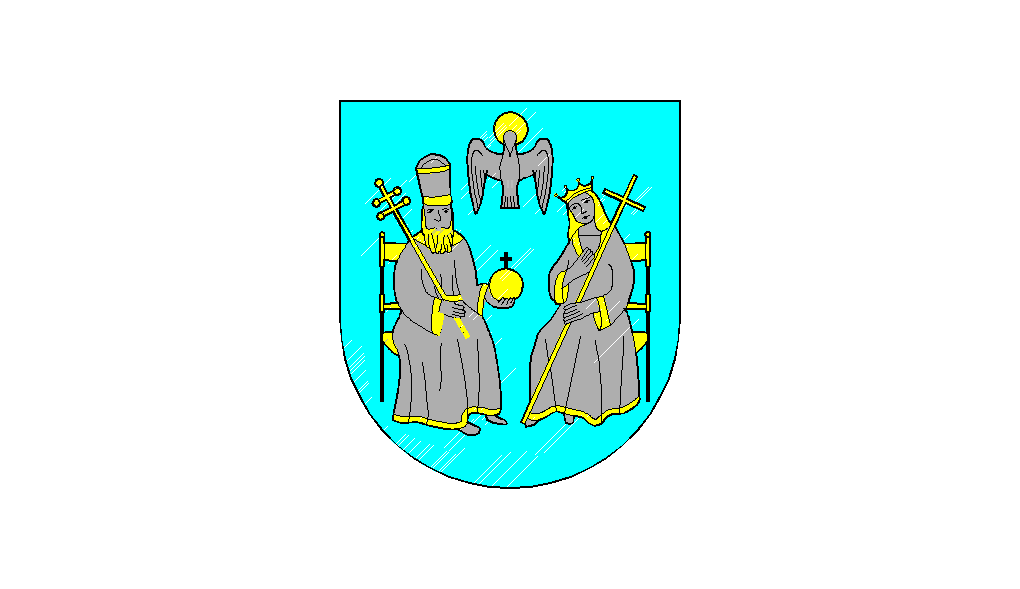                         Obec Vištuk                   Obecný úrad, Vištuk č. 353, 900 85 Vištuk                            Oznámenie daňovníka o zámere osobitného užívania verejného priestranstva obce VištukDaňovník /meno, priezvisko, titul, dátum narodenia, resp. obchodné meno/......................................................................................................................................................Adresa trvalého pobytu  /u právnickej osoby je potrebné uviesť sídlo a IČO /......................................................................................................................................................V súlade s ust. §§ 30 až  36 zákona č. 582/2004 Z. z. o miestnych daniach a miestnom poplatku za komunálne odpady a drobné stavebné odpady v znení neskorších predpisov v spojení so Všeobecne záväzným nariadením č. 8/2019  obce  Vištuk o miestnych daniach na území obce Vištuk, oznamujem zámer užívať verejné priestranstvo obce za účelom umiestnenia :predajného zariadenia, resp. zariadenia na poskytovanie služieb (napr. stánok)zariadenia cirkusu s príslušenstvomzariadenia lunaparku a obdobných zariadenístavebného zariadenia (napr. lešenie) a stavebnej skládky (napr. stavebný materiál)skládky tuhého paliva alebo iného obdobného materiálu     stolov a stoličiek na účel poskytovania pohostinských, reštauračných a iných obdobných služiebinformačného a propagačného zariadenia alebo tabule iné - ......................................................./daňovník zakrúžkuje vybraný účel, resp. v písm. h) doplní iný účel neuvedený v písm. a) až g)/Užívanie verejného priestranstva na účel podľa vyznačeného písm. .....  v  oznámení,  bude realizované v časti obce Vištuk  / presné vymedzenie lokality, tel. číslo / : ....................................................................................................................................................... v  rozsahu celkového záberu plochy v m2: ...............       Doba užívania verejného priestranstva bude  od....................................  do...........................,    t.j. v počte............... deň/dni (í). Vo Vištuku, dňa..........................									.............................................                                                                                                                   podpis daňovníka 